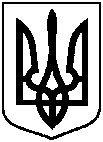 СУМСЬКА МІСЬКА ВІЙСЬКОВА АДМІНІСТРАЦІЯ СУМСЬКОГО РАЙОНУ СУМСЬКОЇ ОБЛАСТІНАКАЗ 09.02.2024                                          м. Суми                                     № 39 – СМРРозглянувши звернення громадянки, надані документи, відповідно до статей 123, 124 Земельного кодексу України, статті 55 Закону України «Про землеустрій», враховуючи рекомендації постійної комісії з питань архітектури, містобудування, регулювання земельних відносин, природокористування та екології Сумської міської ради (протоколи: від 06 лютого 2020 року № 184, від 29 грудня 2020 року № 1 та від 12 грудня 2023 року № 75) та беручи до уваги юридичний висновок Правового управління від 20.02.2020 року                                            № 39/07.13.01/08, керуючись пунктом 26 частини другої та пунктом 8 частини шостої статті 15 Закону України «Про правовий режим воєнного стану»НАКАЗУЮ:Відмовити у наданні дозволу Нагорній Інні Олексіївні () на розроблення технічних документацій із землеустрою щодо встановлення (відновлення) меж земельних ділянок в натурі (на місцевості) для подальшої їх передачі у користування на умовах оренди за адресою: м. Суми, вул. Зої Космодем’янської, 13 а, площами 0,0063 га та 0,0030 га, кадастрові номери: 5910136300:04:013:0029 та 5910136300:04:013:0028, функціональне призначення земельних ділянок: для розміщення станції технічного обслуговування автомобілів та офісних приміщень (номер відомостей про речове право в Державному реєстрі речових прав на нерухоме майно: 15267482 від 30.06.2016 року) у зв’язку з невідповідністю місця розташування земельних ділянок містобудівній документації, а саме: згідно з Планом зонування території міста Суми, затвердженим рішенням сесії Сумської міської ради від 06.03.2013 № 2180-МР, запитувана земельна ділянка знаходиться в зоні садибної житлової забудови Ж-1, де розміщення станцій технічного обслуговування автомобілів, для яких мають встановлюватись відповідні санітарно-захисні зони, в комплексі з офісними приміщеннями не передбачено.Начальник                                                                              Олексій ДРОЗДЕНКОПро відмову Нагорній Інні Олексіївні у наданні дозволу на розроблення технічних документацій із землеустрою щодо встановлення (відновлення) меж земельних ділянок в натурі (на місцевості) за адресою: м. Суми, вул. Зої Космодем’янської, 13 а, площами 0,0063 га та 0,0030 га